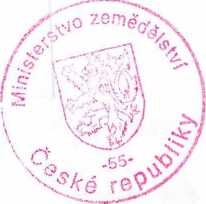 SMLOUVA O ZŘÍZENÍ VĚCNÉHO BŘEMENETUTO SMLOUVU O ZŘÍZENÍ VĚCNÉHO BŘEMENE (dále jen „Smlouva") uzavírají níže uvedeného dne následující smluvní strany:uí .5 Výzkumný ústav rostlinné výroby, v.v.i.se sídlem 161 06 Praha 6 Ruzyně, Drnovská 507/73w P g £ g                     IČO:00027006              DIČ: CZ00027006čz ^5^    zapsaná v rejstříku veřejných výzkumných institucí vedeném Ministerstvem školství, mládeže a tělovýchovy                zastoupená: RNDr. Mikulášem Madarasem, Ph.D., ředitelem instituce(dále jen „Povinný")aobchodní společnostMS Ruzyňská, s.r.o.IČO:07874146se sídlem třída Kpt. Jaroše 1922/3, Černá Pole, 602 00 Brnozapsaná v obchodním rejstříku vedeném Krajským soudem v Brně, oddíl C, vložka 110702zastoupená: Ing. Lubomírem Malíkem, jednatelem, a Ing. Vladimírem Meisterem, jednatelem(dále jen „Oprávněný")(Oprávněný a Povinný dále společně jen „Smluvní strany" a jednotlivě „Smluvní strana")VZHLEDEM KTOMU, ŽE:Povinný je výlučným vlastníkem pozemku pare. č. 2205 v katastrálním území Ruzyně, obci Praha (dále jen„Povinný pozemek");Oprávněný je vlastníkem pozemků pare. č. 1254/1, 1253/6, 1253/1, 1253/2, 1253/5, 1254/5, 1254/9, 1254/10, 1254/11, 1254/12, 1254/13, 1254/14, 1254/15, 1254/16, 1254/17,1254/18, 1254/19,1254/20, 1254/21,1254/22, 1254/23, 1254/24, 1254/25, a 104, vše v katastrálním území Ruzyně, obci Praha (dálejen „Oprávněné pozemky");na Povinném pozemku byl v rámci realizace projektu s názvem „Novostavba obytného souboru o 20 RD Praha 6-Ztracená", která byla povolena Úřadem městské části Praha 6, odborem výstavby, rozhodnutím č. j. MCP6 382484/2021, ze dne 16.2.2022, které nabylo právní moci dne 19.3.2022 (dále jen „Stavba rodinných domů"), umístěn STL plynovod (dále jen „Plynárenské zařízení"), který bude sloužit k připojení a k zajištění distribuce plynu pro Stavbu rodinných domů, přičemž polohové určení umístění Plynárenského zařízení na Povinném pozemku je definováno geometrickým plánem pro vyznačení věcného břemene č. 3345-326-06/2023, souhlas Katastrálního úřadu pro hl. m. Prahu ze dne 25.8.2023, který tvoří přílohu č. 2 této Smlouvy (dále jen „Geometrický plán"); stavba Plynárenského zařízení není součástí Povinného pozemku a je ke dni uzavření této Smlouvy ve vlastnictví Oprávněného,SE SMLUVNÍ STRANY DOHODLY TAKTO:Článek I.Zřízení věcného břemene - Plynárenské zařízeníPovinný tímto zřizuje ve prospěch Oprávněných pozemků, tj. ve prospěch Oprávněného a každého dalšího vlastníka, případně spoluvlastníka Oprávněných pozemků, věcné břemeno irt rem - služebnost k tíži Povinného pozemku omezující Povinného a každého dalšího vlastníka, případně spoluvlastníka Povinného pozemku, která zakládá právo využít část Povinného pozemku pro účely umístění/vybudování a provozování Plynárenského zařízení, které bude sloužit k zajištění distribuce plynu pro Stavbu rodinných domů vybudovanou na Oprávněných Pozemcích (dále jen „Věcné břemeno").Věcné břemeno se zřizuje na dobu trvání stavby Plynárenského zařízení a zaniká pouze z důvodů stanovených zákonem.Věcné břemeno se zřizuje k části Povinného pozemku, a to v rozsahu dle Geometrického plánu.Oprávněný Věcné břemeno v plném rozsahu přijímá a Povinný se zavazuje Věcné břemeno za podmínek stanovených touto Smlouvou strpět.Veškerá odpovědnost plynoucí z umístění a užívání Plynárenského zařízení, a to i vůči kterékoliv třetí straně, tíží výlučně oprávněného z Věcného břemene.Článek II.Úplata za zřízení Věcného břemeneVýše jednorázové úplaty za zřízení Věcného břemene činí 37 242 Kč (slovy: třicetsedmtisíc dvěstěčtyricetdva korun českých) plus případná DPH (dále jen „Úplata"). Úplata byla stanovena na základě posudku vypracovaného oprávněnou osobou - znalcem. Odměnu znalce za vypracování znaleckého posudku uhradí v plné výši Oprávněný.Povinný vystaví Oprávněnému za účelem uhrazení Úplaty daňový doklad do čtrnácti (14) dnů ode dne doručení vyrozumění příslušného katastrálního úřadu o povolení vkladu Věcného břemene do katastru nemovitostí Povinnému. Oprávněný se zavazuje ve lhůtě do čtrnácti (14) dnů ode dne doručení daňového dokladu řádně vystaveného Povinným provést úhradu Úplaty Povinnému. Daňový doklad bude obsahovat veškeré náležitosti dle příslušných právních předpisů.Článek III.Vklad Věcného břemene do katastru nemovitostíOprávněný se zavazuje do deseti (10) pracovních dnů od uzavření této Smlouvy podat návrh na povolení vkladu práv dle této Smlouvy (dále jen „Návrh na vklad") na věcně a místně příslušný katastrální úřad. Správní poplatek spojený s podáním návrhu na vklad práva se zavazuje uhradit Oprávněný.Smluvní strany se zavazují poskytnout si veškerou vzájemnou součinnost a provést veškeré kroky, které se případně ukážou potřebné pro povolení vkladu Věcného břemene zřizovaného touto Smlouvou do katastru nemovitostí. Shledá-li příslušný katastrální úřad v Návrhu na vklad vady, které brání zápisu práv podle této Smlouvy, a vyzve jednu nebo obě Smluvní strany k jejich odstranění nebo k doplnění návrhu, zavazují se Smluvní strany učinit všechny kroky k tomu, aby takové vady byly odstraněny nebo údaje doplněny. Bude-li hrozit zamítnutí Návrhu na vklad, zavazují se Smluvní strany vzít Návrh na vklad zpět a podat nový návrh na vklad v souladu s touto Smlouvou, který bude vyhovovat požadavkům katastrálního úřadu. Zamítne-li příslušný katastrální úřad Návrh na vklad podle této Smlouvy, zavazují se Smluvní strany uzavřít novou smlouvu identickou s touto Smlouvou s tím, že odlišnosti jsou přípustné pouze v rozsahu nezbytném k zabránění opětovného zamítnutí návrhu ze stejných důvodů.Článek IV.Závěrečná ustanoveníTato Smlouva nabývá platnosti dnem jejího podpisu všemi Smluvními stranami.Smluvní strany berou na vědomí, že tato Smlouva ke své účinnosti vyžaduje uveřejnění v registru smluv podle zákona č. 340/2015 Sb., o zvláštních podmínkách účinnosti některých smluv, uveřejňování těchto smluv a o registru smluv (zákon o registru smluv), ve znění pozdějších předpisů, a s tímto uveřejněním souhlasí. Zaslání Smlouvy do registru smluv se zavazuje zajistit nejpozději do tří (3) pracovních dnů po uzavření Smlouvy Povinný. Povinný také zajistí, aby při uveřejnění této Smlouvy nebyly uveřejněny informace, které nelze uveřejnit podle platných právních předpisů, a dále, aby byly znečitelněny podpisy osob zastupujících Smluvní strany.Tato Smlouva je vyhotovena ve čtyřech (4) stejnopisech, Povinný obdrží dva (2) stejnopisy, z nichž je jeden určen pro jeho zřizovatele, a Oprávněný jeden (1) stejnopis, jeden (1) stejnopis této Smlouvy bude použit pro účely podání návrhu na vklad Věcného břemene do katastru nemovitostí.Práva a povinnosti sjednané v této Smlouvě přecházejí na příslušné právní nástupce Smluvních stran.Práva a povinnosti z Věcného břemene dle této Smlouvy přecházejí na každého dalšího vlastníka Oprávněných pozemků a na každého dalšího vlastníka Povinného pozemku.Obsah této Smlouvy včetně jejích příloh může být měněn nebo doplňován pouze formou písemných číslovaných dodatků.Je-li kterékoli ustanovení této Smlouvy neplatné či nevynutitelné nebo stane-li se neplatným či nevynutitelným v budoucnu nebo bude takovým prohlášeno rozhodnutím soudu či jiného příslušného orgánu, nezpůsobí to neplatnost nebo nevynutitelnost ostatních ustanovení této Smlouvy, pokud z povahy této Smlouvy, z jejího obsahu nebo z okolností, za kterých byla uzavřena, nevyplývá, že takovéto neplatné či nevynutitelné ustanovení nelze oddělit od ostatního obsahu této Smlouvy. Smluvní strany v takovém případě nahradí bez zbytečného odkladu poté, kdy se ukázala neplatnost či nevynutitelnost příslušného ustanovení, neplatné nebo nevynutitelné ustanovení jiným ustanovením, jehož obsah a účel bude co nejbližší obsahu a účelu neplatného nebo nevynutitelného ustanovení, případně uzavřou novou smlouvu, která bude mít stejný faktický vliv na jejich vzájemné právní postavení jako tato Smlouva.Smluvní strany prohlašují, že si Smlouvu před jejím podpisem přečetly a jsou seznámeny s jejím obsahem, že byla uzavřena po vzájemné dohodě, podle jejich vážné a svobodné vůle, dobrovolně, určitě a srozumitelně, což stvrzují svými podpisy.Nedílnou součástí této Smlouvy jsou následující přílohy:Příloha č. 1 Geometrický plánPříloha č. 2 Souhlas Dozorčí rady Výzkumného ústavu rostlinné výroby, v.v.i.Příloha č. 3 Souhlas zřizovatele Výzkumného ústavu rostlinné výroby, v.v.i.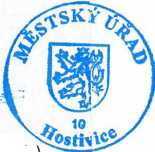 Ing- Vladimír MeisterJednatelPROHLÁŠENÍ O PRAVOSTI PODPISUBěžné číslo knihy o prohlášeních o pravosti podpisu 21764/73/2024.Já, níže podepsaná Mgr. Martina Strnadové, advokátka se sídleni Eliášova 468/30, 160 00 Praha, zapsaná v seznamu advokátů vedeném Českou advokátní komorou pod ev. č. 14506, prohlašuji, že:Ing. Lubomír Malík, nar.              , bytem           , jehož totožnost jsem zjistila z občanského průkazu č.     tuto listinu ve třech vyhotoveních přede mnou vlastnoručně podepsal.V Praze dne 25.1.2024	4Mgr. Martina Strnadové, advokátkaMgr. Martina Strnadova advokátkaco círtlom Pliáínua dfiS/totJ tJO Praha 6 ev. č. CAK 14506, IC: 7373PROHLÁŠENÍ O PRAVOSTI PODPISUBěžné číslo knihy o prohlášeních o pravosti podpisu 21764/74/2024.Já, níže podepsaná Mgr. Martina Strnadové, advokátka se sídlem Eliášova 468/30, 160 00 » Praha, zapsaná v seznamu advokátů vedeném Českou advokátní komorou pod ev. č. 14506,prohlašuji, že:Ing. Vladimír Meister, nar.         , bytem          , jehož totožnost jsem zjistila z občanského průkazu č.         ,tuto listinu ve třech vyhotoveních přede mnou vlastnoručně podepsal.V Praze dne 25.1.2024Mgr. Martina Strnadové, advokátkaOprávněný : dle listinDruh věcného břemene : dle listin (plyn)vymezení rozsahu věcného břemene k části pozemkuDosavadním vic9tníkúm pozemků by'a poskytnuta možnost seznámit 3e v tetanu s průběhem navmovených nových hranic, které pyly označeny phsCepsaným zoCsobem:viz. seznam souřadnic 1ZG5/95 Clao; 75/2023Katastrální přeď soch os! s očíslováním parcel.KÚ pro Hlavní město PrahuKP PrahaPGP-3620/2023-101 2023.08.25 15:57:34 +02WStejnopis ověřil útadně oprávněný zeměměřický inženýr: drněno, příjmení: číslo položky seznamu úředně oprávněných zeměměřických inženýrů:on, 27.8.2023Seznam souřadnic (S-JTSK)Souřadnice pro zápis do KNSeznam souřadnic (S—JTSK)Souřadnice pro zápis do KN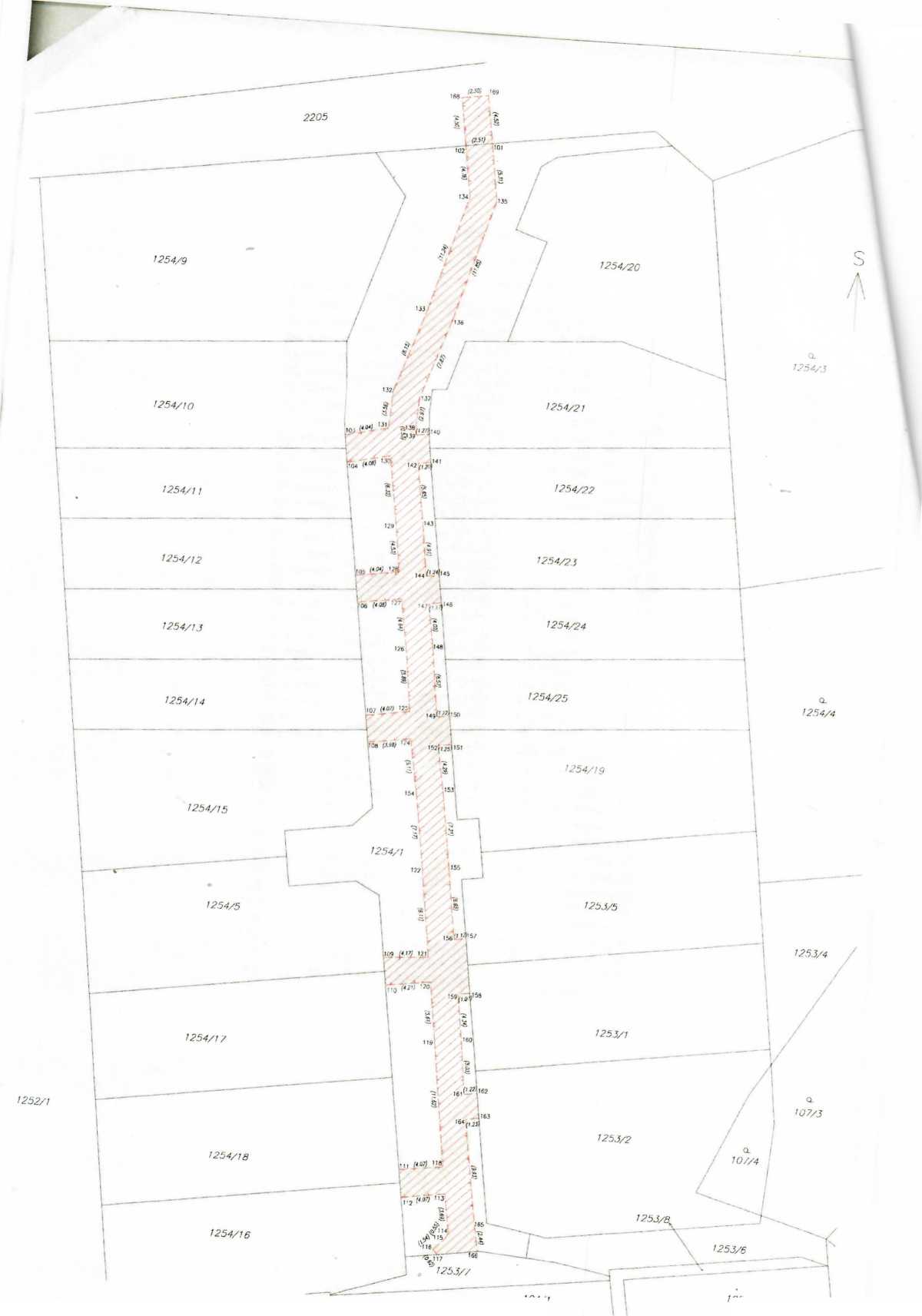 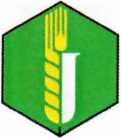 Výzkumný ústav rostlinné výroby v.v.i.
Dozorčí rada instituceUSNESENÍ č. 4/5.2023ze dne 6. 12. 2023 ze zasedání Dozorčí rady VÚRV, v. v. i.Dozorčí rada VÚRV, v. v. i. uděluje předchozí písemný souhlas s uzavřením „Smlouvy o zřízení věcného břemene" - služebnost plynárenské zařízení, dle podmínek uvedených ve smlouvě, k pozemku pare. č.2205 v katastrálním území Ruzyně, obci Praha.Hlasování:Pro:	4 hlasyProti:	OhlasůZdržel se:	Ohlasůpředseda DR VÚRV, v. v. i.Ing. vrchní ředitel sekceSekce ekologického zemědělství, komodit, výzkumu a vzděláváníPraha 2 2 - 01- 2024 Č. j. MZE-5009/2024-13131SCHVALOVACÍ DOLOŽKAMinisterstvo zemědělství, jako zřizovatel veřejné výzkumné instituce Výzkumný ústav
rostlinné výroby, v.v.i., podle ustanovení § 15 písm. k) zákona č. 341/2005 Sb., o veřejných
výzkumných institucích, v platném znění, vydává předchozí písemný souhlas se
smlouvou o zřízení věcného břemene uzavřenou meziVýzkumným ústavem rostlinné výroby, v.v.i. (IČO 00027006)
(povinný)
obchodní společností MS Ruzyňská, s.r.o.sídlo: třída Kpt. Jaroše 1922/3, Černá Pole, 602 00 Brno
zastoupenou: jednateli Ing. Lubomírem Malíkem a Ing. Vladimírem Meisterem
IČO: 07874146
(oprávněný)týkající se nemovitého majetku ve výlučném vlastnictví Výzkumného ústavu rostlinné výroby, v.v.i. zapsaného na LV č. 72, vedeném Katastrálním úřadem pro Hlavní město Praha, Katastrální pracoviště Praha, a to: pozemku parcelní číslo 2205, k.ú. Ruzyně.Dozorčí rada veřejné výzkumné instituce vydala předchozí písemný souhlas podle ustanovení § 19 odst. 1 písm. b) zákona č. 341/2005 Sb. o veřejných výzkumných institucích, v platném znění, ke shora uvedené smlouvě o zřízení věcného břemene dne 6. prosince 2023 na svém řádném zasedání.VÝKAZ DOSAVADNÍHO A NOVÉHOVÝKAZ DOSAVADNÍHO A NOVÉHOSTAVU ÚDAJŮ KATASTRU NEMOVITOSTÍSTAVU ÚDAJŮ KATASTRU NEMOVITOSTÍSTAVU ÚDAJŮ KATASTRU NEMOVITOSTÍDosavadní stavDosavadní stavNový stavNový stavNový stavNový stavOznačeniVýměra parcely Druh pozemkuOznačení	Výměra parcely Druh pozemku Typ stavby Zpčs.Označení	Výměra parcely Druh pozemku Typ stavby Zpčs.Porovnání se stavem evidence otavních vztahůPorovnání se stavem evidence otavních vztahůpozemkupozemkuurčenDíl přechází z pozemkučisio listu	Výměra dílu	Ozncčenfr»nm. ěfmlňm7m*isoh využitíoznačeného vvlastnictví	díluna ’	m2na ’	m2ha	m2katastru	divější poznemovitostí . evidencina	m21254/12205	■.1254/12205	■.1254/12205198072Vynotov-tei:GPK s.r.oNa Hubáice 924/5i 69 G0 Praha 6číslo plánu:3345-326-06/2023Okres:Okres:Obec:PrahaKat. území:RuzyněMapový list:Beroun 0-1/21Č. boduYXkád kvPoznámka101750814, 161042334.08" 3hranice VB102750816.641042334.44jhranice VB103750825.911042362.053hranice VB104750825.561042364.593hranice VB105750824.051042375.033hranice VB106750823.681042377.533hranice VB107750822.171042387.973hranice VB108750821.811042390.443hranice VB109750818.921042410.333hranice VB110750818.541042412.893hranice VB111750816.061042429.933hranice VB112750815.681042432.533hranice VB11375081 1.661042431.923hranice VB114750811.061042435.563hranice VB115750811.301042436.053hranice VB116750812.391042437. 143hranice VB117750811.951042437.583hranice VB118750812.031042429.373hranice VB119750813.621042417.863hranice VB120750814.371042412.303hranice VB121750814.761042410.01rhranice 'VB122750815.921042401.983hranice VB124750817.861042389.863hranice VB125750818. 151042387.363hranice VB126750818.901042381.523hranice VB127750819.641042376.943hranice VB128750820.051042374.453hranice VBi 29750820.631042370. 163hranice VB130750821.581042363.713hranice VB131750821.961042361. 193hranice VB132750821.741042357.643hranice VB133750819.101042349.933hronice VB134750815.921042339.153hranice VB135750813.361042339.333hranice VB136750816.721042350.69jhranice VB137750819.261042358. 143hranice VB138750819.451042361. 103hranice VB139750819.371042361.623hranice VB140750818.111042361.493hranice VB141750817.791042364.097hranice VBČ boduYXkód kv.Poznámka142750818.981042364.233hranice VB143750818. 151042369.82jhranice VB144750817.501042374.693hranice VB145750816.271042374.563hronics VB146750815.911042377.023hranice VB147750817.061042377213hranice VB148750816.421042381. 163hranice VB149750815.591042387.683hranice VB150750814.381042337.553hranice VB151750814.001042390.153hranice VB152750815.251042390.263hranice VB153750814.511042394.493hranice VB154750816.971042394.893hranice VB155750813.441042401.623hranice VB156750812.501042408.203hranice VB157750811.401042408.003hranice VB158750810.661042413.083hranice VB159750811.721042413.243hranice VB160750811.141042417543hranice VB161750810.521042422.533hranice VB162750809.321042422.333hranice VB163750808.991042424.633hranice VB164750810.201042424.83jhranice VB165750808.691042434.643hranice VB166750808.231042437.043hranice VB168750817.321042329.993hranice VB169750814.851042329.613hranice VB